Паспорт объекта, включенного в перечень муниципального имущества свободного от прав третьих лиц (за исключением имущественных прав субъектов малого и среднего предпринимательства)Объект имуществаОбъект имуществаФотоОписание объекта муниципального имущества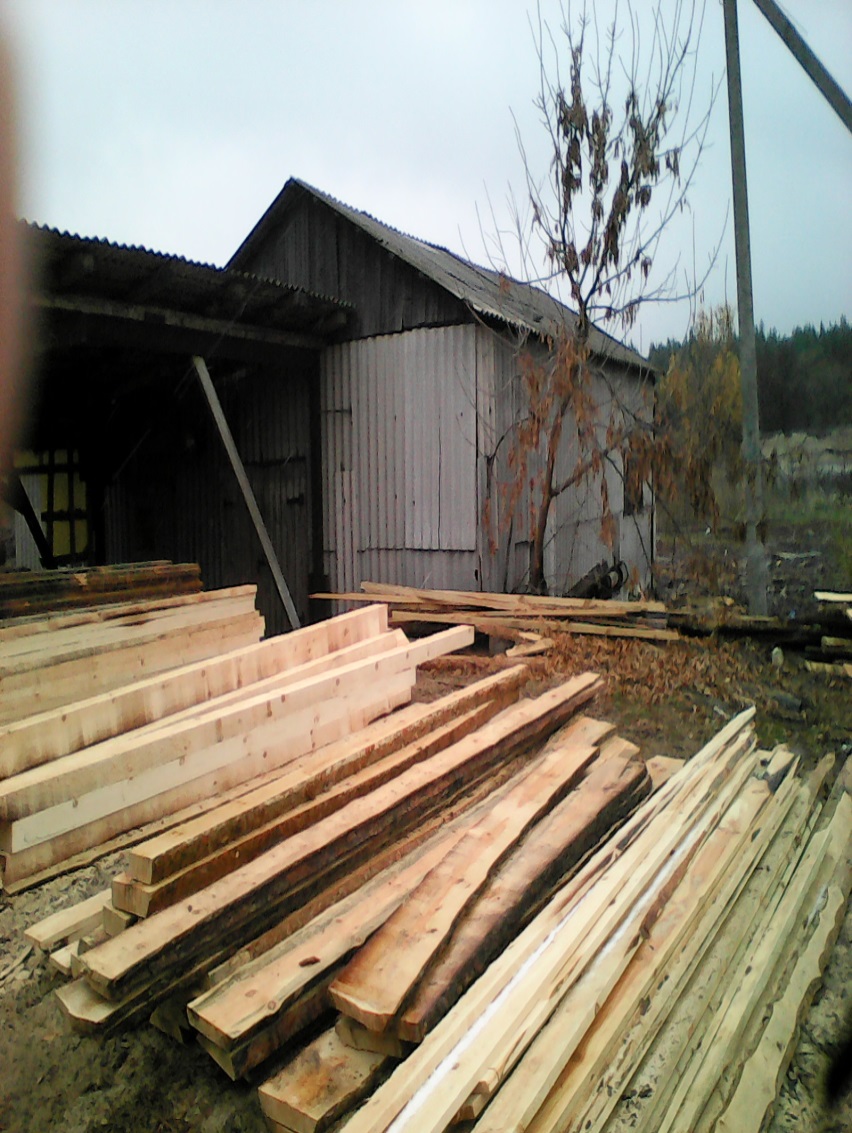 Тип имущества: нежилое зданиеКадастровый номер: нетЛитер, этажность: 1-эт.Площадь: 54 кв.м.Месторасположение: Острогожский р-он, с. ПетропавловкаИные сведения: нет1.Наличие инженерных сетей и подъездных путей:1.1. Электроэнергия - есть1.2. Газ - нет1.3. Отопление - нет1.4. Водоснабжение - нет1.5. Водоотведение - нет1.6. Связь, интернет - нет1.7. Парковка - нет2. Материал стен, перекрытий –Стены из шифера3.Состояние объекта: удовлетворительное